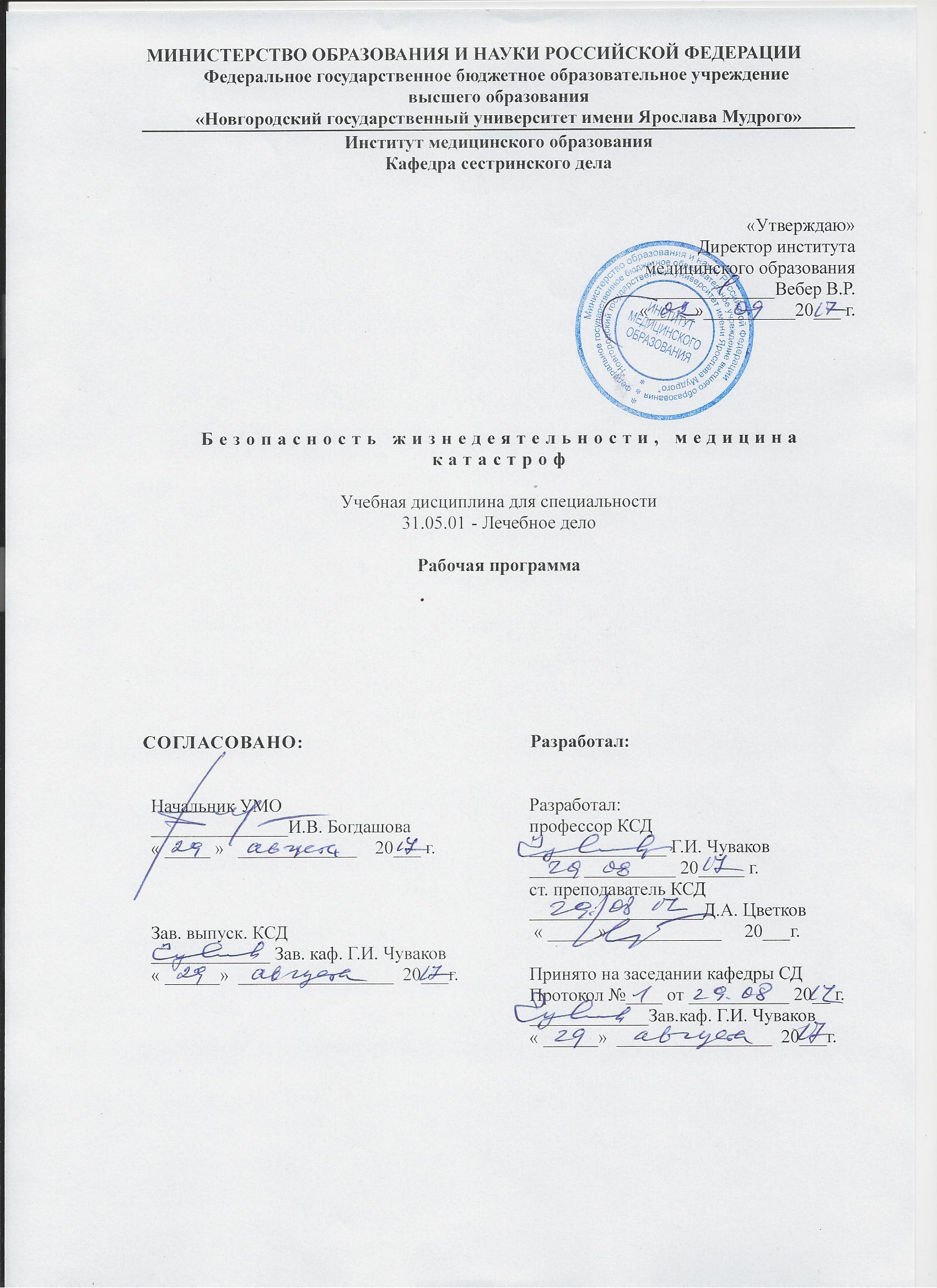 Министерство образования и науки Российской ФедерацииФедеральное государственное бюджетное образовательное учреждение высшего образования«Новгородский государственный университет имени Ярослава Мудрого»Институт медицинского образованияКафедра сестринского дела «Утверждаю»Директор институтамедицинского образования______________Вебер В.Р.«_____»__________20___ г.Безопасность жизнедеятельности, медицина катастроф
Учебная дисциплина для специальности31.05.01 - Лечебное дело
Рабочая программаСОГЛАСОВАНО:	                                        Разработал:1. Цели и задачи учебной дисциплиныЦели учебной дисциплины (УД)  «Безопасность жизнедеятельности, медицина катастроф» - формирование у студентов целостного представления и понимания закономерностей и логики безопасного взаимодействия человека со средой обитания, организации и оказания медицинской помощи пораженным в условиях чрезвычайной ситуации, диагностических и лечебных возможностей этапа медицинской эвакуации; знания и умения, позволяющие эффективно действовать в ЧС мирного и военного времени, способствующих формированию профессиональных компетенций.Задачи УД:В результате изучения учебной дисциплины студенты должны:Знать общие закономерности о жизнедеятельности человека и среде его обитания, составляющие системы «человек-среда обитания»: бытовая, производственная, городская, природная среда, классификацию опасностей: естественные, антропогенные, физические, химические, биологические,            психофизиологические, травмирующих, характеристику  районов  чрезвычайных ситуаций мирного времени, задачи и организационную структуру Всероссийской службы медицины катастроф (ВСМК), медицинские формирования и учреждения, предназначенные для оказания медицинской помощи пораженному населению в чрезвычайных ситуациях мирного времени, средства индивидуальной и коллективной защиты применяемые в ЧС.Уметь оказывать первую помощь пораженному населению в чрезвычайных ситуациях мирного времени; выполнять свои функциональные обязанности при работе в составе формирований и учреждений службы медицины катастроф, в том числе при проведении медицинской эвакуации; практически осуществлять основные мероприятия по защите населения, больных, медицинского персонала и имущества в чрезвычайных ситуациях. Владеть приемами оказания неотложной медицинской помощи при действии различных факторов мирного и военного времени, в том числе приемами проведения противоэпидемических мероприятий; способностью к организации защиты населения в очагах особо опасных инфекций, при ухудшении радиационной обстановки, стихийных бедствиях и иных чрезвычайных ситуациях.2. МЕСТО УЧЕБНОЙ ДИСЦИПЛИНЫ В СТРУКТУРЕ ОП УД «Безопасность жизнедеятельности, медицина катастроф» входит в базовую часть Блока 1 «Дисциплины». Освоение УД предполагает знание следующих дисциплин:  биология, психология, анатомия человека; практика учебная по получению первичных профессиональных умений и навыков, в том числе первичных умений и навыков научно – исследовательской деятельности и является необходимым для последующего освоения  дисциплин: гигиена, фармакология, пропедевтика внутренних болезней.ТРЕБОВАНИЯ К РЕЗУЛЬТАТАМ ОСВОЕНИЯ УЧЕБНОЙ ДИСЦИПЛИНЫВ результате изучения учебной дисциплины студент формирует и демонстрирует следующие компетенции:ОК-7: Готовность использовать приемы оказания первой помощи, методы защиты в условиях чрезвычайных ситуаций; ПК-3  Способность и готовность к проведению противоэпидемических мероприятий, организации защиты населения в очагах особо опасных инфекций, при ухудшении радиационной обстановки, стихийных бедствиях и иных чрезвычайных ситуациях;ПК-13: Готовность к участию в оказании  медицинской помощи при чрезвычайных ситуациях, в том числе участие в медицинской эвакуации.В результате освоения УД студент должен знать, уметь и владеть:4. СТРУКТУРА И СОДЕРЖАНИЕ УЧЕБНОЙ ДИСЦИПЛИНЫ4.1 Трудоёмкость учебной дисциплины4.2 Содержание и структура учебной дисциплины.Тема 1. Понятие о жизнедеятельности человека и его безопасности. Тема 2. Определение основных понятий и классификация чрезвычайных ситуаций. Тема 3. Единая государственная система предупреждения и ликвидации последствий чрезвычайных ситуаций (РСЧС).Тема 4. Медико-тактическая характеристика поражающих факторов современных видов оружия массового поражения.Тема 5. Биологическое оружие. Основы и сущность санитарно-гигиенического и противоэпидемического обеспечения населения и территорий в чрезвычайных ситуациях.Тема 6. Задачи, организационная структура и основы деятельности Всероссийской службы медицины катастроф.Тема 7. Основы лечебно-эвакуационного обеспечения населения в чрезвычайных ситуациях.Тема 8.  Медицинское снабжение формирований и учреждений, предназначенных для медико-санитарного обеспечения населения в чрезвычайных ситуациях.Тема 9. Подготовка лечебно профилактического учреждения к работе в чрезвычайных ситуациях.Тема 10. Основы  гражданской обороны. Медицинская служба гражданской обороны.Тема 11. Современное состояние и перспективы развития токсикологии боевых и аварийно-опасных химических веществ (АОХВ).Тема 12. Общая характеристика АОХВ удушающего, общеядовитого, нейротропного, цитотоксического действия, клиника отравления, диагностика, лечение.Тема 13. Общая характеристка БТХВ нервно-паралитического, кожно-нарывного, психомиметического  действия. Клиника отравления, диагностика, лечение.Тема 14. Средства химической разведки и индикация отравляющих и аварийно-опасных химических отравляющих (АОХВ) веществ.Тема 15. Медико-тактическая характеристика очагов поражения при авариях на атомных энергетических установках.Тема 16. Средства радиационной разведки, радиометрического и дозиметрического контроля. Методика оценки радиационной обстановки.Тема 17. Медико-тактическая характеристика очагов поражения при авариях на пожаро - взрывоопасных объектах.Тема 18. Табельная кислородная аппаратура и приборы искусственного дыхания; их использование в чрезвычайных ситуациях.4.3 Организация изучения учебной дисциплины.Методические рекомендации по организации изучения УД с учетом использования в учебном процессе активных и интерактивных форм проведения учебных занятий даются в Приложении А.Контроль и оценка качества освоения учебной дисциплины.Для оценки качества освоения дисциплины используются формы контроля: - текущий контроль успеваемости - регулярно в течение всего цикла изучения, проводится каждую неделю на практических занятиях в часы аудиторной СРС;-  промежуточная аттестация - на восемнадцатой неделе семестра, в часы аудиторной СРС.В процессе освоения УД максимальный балл составляет 200, минимальный – 100.Оценка качества освоения учебной дщисциплины осуществляется с использованием фонда оценочных средств по всем формам контроля в соответствии с Положением «Об организации учебного процесса по основным образовательным программам высшего профессионального образования» и Положением  «О Фонде оценочных средств».Содержание видов контроля и их график отражены в технологической карте учебной дисциплины. (Приложение Б).Учебно-методическое и информационное обеспечение Учебно-методическое и информационное обеспечение учебной дисциплины представлено Картой учебно-методического обеспечения (Приложение В).Материально-техническое обеспечение учебной дисциплины.Для осуществления образовательного процесса по направлению необходимы:для проведения лекций и практических занятий –  аудитория, мультимедийный проектор Epson EB-824H, экран, ноутбук Lenovo IdeaPad 15.6, имитаторы ранений, индикатор радиоактивности  (дозиметр) Эколог, прибор войсковой химической разведки ВПХР, тренажер "Little Anne" W19646, тренажер «МАКСИМ 3» оказание первой медицинской помощи, тренажер для внутривенных инъекций Р 50, CD «Оказание первой помощи пострадавшим в ДТП»,  CD «Основы безопасности жизнедеятельности», DVD «Эвакуация при пожаре из учреждений здравоохранения и социальной защиты», аптечка индивидуальная АИ – 2, жгут кровоостанавливающий, защитный костюм Л – 1, индивидуальный перевязочный пакет ИПП – 1, индивидуальный противохимический пакет ИПП – 11, комплект противоожоговый «АППОЛО», противогаз ГП-5, ГП-7, сумка санитарная со спецукладкой, шина транспортная - Комплект для верхних и нижних конечностей.Приложения (обязательные):А – Методические рекомендации по организации изучения учебной дисциплины.Б – Технологическая карта.            В - Карта учебно-методического обеспечения УД.Приложение А Методические рекомендации по организации изучения учебной дисциплины. «Безопасность жизнедеятельности, медицина катастроф».Изучение теоретического материала осуществляется с учетом рабочей программы УД. Студент должен изучить материал, который был прочитан на лекциях, а также материал, определенный преподавателем для самостоятельной работы. На лекционных занятиях используются наборы демонстрационного оборудования и учебно-наглядных пособий (слайды, мультимедиа, учебные фильмы), обеспечивающие реализацию целей учебной дисциплмны.Тематика лекционных занятийСамостоятельная работа студентов является одним из основных видов учебной работы. Самостоятельная работа студентов по изучению УД складывается из следующих основных элементов: Изучение теоретического материала;Выполнение докладов-презентаций по темам на практических занятиях;Выполнение тестовых заданий, решение ситуационных задач;Подготовка к аудиторным проверочным работам (собеседование);Подготовка к зачету и экзамену.Тематика практических занятийВопросы к зачету Определение понятий: катастрофа, чрезвычайная ситуация и экстремальная ситуацияПричины возникновения катастроф. Поражающие факторы.Классификация катастроф. Структура поражения.Основные принципы и способы защиты населения в ЧС мирного и военного времени.Медико-тактическая характеристика поражающих факторов современных видов оружия: ядерное оружие, химическое оружие, бактериологическое оружие.МТХ транспортных аварий и катастроф.Общая характеристика чрезвычайных ситуаций в мирное время.Особенности медико-санитарного обеспечения при террористических актах.МТХ землетрясенийМТХ районов затопления при наводненияхЭтап медицинской эвакуации: определение, задачи, схема развертывания.Принципы организации и медико-санитарное обеспечение эвакуации населенияМедицинская сортировка пораженных (определение, цель, виды, сортировочные группы, организация работы сортировочных бригад)Сортировочные признаки и группы, выделяемые при медицинской сортировке пораженных на этапах медицинской эвакуации.Виды документации, предусмотренные на этапах медицинской эвакуации.Двухэтапная система оказания экстренной медицинской помощи и лечения.Виды медицинской помощи (определение, место оказания, оптимальные сроки оказания, привлекаемые силы и средства)Основные требования, предъявляемые к оказанию медицинской помощи и лечению.Определение, задачи и основные принципы ВСМК.Организация и задачи службы медицины катастроф (ВСМК).МТХ очагов при ядерных взрывах.Антидоты, радиопротекторы. Правила применения.Основные клинические формы ОЛБПоражающие факторы ядерного взрыва и их воздействие на людей.Медицинское имущество, его характеристика и классификация.Характеристика защитных сооружений: убежища, противорадиационные укрытия, простейшие укрытия.Индивидуальные средства защиты органов дыхания (характеристика, виды)Индивидуальные средства защиты кожи (виды, характеристика)Аптечка индивидуальная (АИ-2), ее содержимое и правила пользования.Характеристика средств индивидуальной защиты и правила их применения.МТХ очагов при применении биологических веществ.Средства экстренной и специфической профилактики инфекционных заболеваний.Понятие о карантине и обсервации.Вопросы к экзамену1. Катастрофы и их влияние на жизнедеятельность человека (населения)2.Определение понятий: катастрофа, чрезвычайная ситуация и экстремальная ситуация3.Причины возникновения катастроф. Поражающие факторы.4.Классификация катастроф. Структура поражения.5.Основные принципы и способы защиты населения в ЧС мирного и военного времени.6.Медико-тактическая характеристика поражающих факторов современных видов оружия: ядерное оружие, химическое оружие, бактериологическое оружие.7.МТХ транспортных аварий и катастроф.8.Общая характеристика чрезвычайных ситуаций в мирное время.9.Особенности медико-санитарного обеспечения при террористических актах.10.МТХ землетрясений11.МТХ районов затопления при наводнениях12.Отравление оксидом углерода (угарный газ). Клиника. Помощь13.Классификация и характеристика ОВ14.Нормы поведения и действий при авариях с выбросом СДЯВ, АОХВ.15.Группы АОХВ в зависимости от токсического действия на организм.16.МТХ очагов поражения при применении ОВ.17. Особенности аварий и катастроф на ХОО.18. ОВ нервнопаралитического действия. Признаки поражения.19. Характеристика ОВ общеядовитого действия.20. Характеристика ОВ преимущественно удушающего действия.21. Отравляющие вещества раздражающего действия. Клиника, диагностика, лечение.22. Характеристика веществ действующих на проведение и передачу нервного импульса (нейротропные яды).23. Отравление аммиаком. Клиника поражения. Помощь.24. Отравления синильной кислотой. Клиника поражения. Помощь.25. Отравление диоксином. Клиника. Помощь.26. Отравление сероводородом. Клиника поражения. Помощь.27. Служба медицины  катастроф Минобороны России. Силы и средства ликвидации медико-санитарных последствий ЧС МПС России и МВД России.28. Гражданская оборона, задачи и организационная структура.29. Организационная структура и основные задачи органов управления медицинской службы гражданской обороны.30. Формирования МСГО; задачи и организационно-штатная структура.31. Формирования МСГО, работающие в очагах поражения (ОПМ, ОПВП), принципиальная схема развертывания.32. Задачи и организация медицинской службы ГО.33. Мобилизационная подготовка, цель и основные задачи.34. Этап медицинской эвакуации: определение, задачи, схема развертывания.35. Принципы организации и медико-санитарное обеспечение эвакуации населения36. Медицинская сортировка пораженных (определение, цель, виды, сортировочные группы, организация работы сортировочных бригад)37. Медицинская сортировка. Определение. Цель. Требования, предъявляемые к медицинской сортировке.38. Организация и проведение медицинской сортировки на этапах эвакуации при массовом поступлении пораженных.39. Сортировочные признаки и группы, выделяемые при медицинской сортировке пораженных на этапах медицинской эвакуации.40. Виды документации, предусмотренные на этапах медицинской эвакуации.41. Двухэтапная система оказания экстренной медицинской помощи и лечения.42. Организация защиты населения в военное время.43. Виды медицинской помощи (определение, место оказания, оптимальные сроки оказания, привлекаемые силы и средства)44. Основные требования, предъявляемые к оказанию медицинской помощи и лечению.45. Медицинская помощь на госпитальном этапе. Определение и содержание мероприятий.46. Медицинская помощь на госпитальном этапе. Определение и содержание мероприятий первой медицинской и доврачебной помощи.47. Определение, задачи и основные принципы ВСМК.48. Организация и задачи службы медицины катастроф (СМК).49. Особенности медицинской сортировки пораженных (больных) в условиях чрезвычайных ситуаций.50. МТХ очагов при ядерных взрывах.51. Антидоты, радиопротекторы. Правила применения.52. Основные клинические формы ОЛБ53. ОЛБ от внешнего равномерного облучения.54. Клиника ХЛБ. Принципы лечения.55. Основные пути поступления и накопления радионуклидов. 56. Течение острых лучевых ожогов. Принципы лечения.57. МТХ радиационных аварий и зон радиоактивного загрязнения при авариях на АЭС.58. Поражающие факторы ядерного взрыва и их воздействие на людей.59. Оказание первой медицинской и доврачебной помощи при радиационных поражениях в ЧС мирного и военного времени.60. МТХ аварий на пожаро-взрывоопасных объектов.61. Раны. Виды. Первая медицинская и первая врачебная помощь62. Механизм развития и симптомы СДС.63. Медицинская помощь пораженным с термическими ожогами64. Черепно-мозговые повреждения. Виды. Сотрясение головного мозга (клиника, помощь).65. Основные симптомы ушиба и сдавления грудной клетки. Первая медицинская и первая врачебная помощь66. Кровотечение. Виды. Способы остановки.67. Медицинская помощь пораженным с краш-синдромом на этапах эвакуации68. Медицинская помощь пораженным с переломами костей.69. Общее переохлаждение. Причины. Клиника. Помощь.70. Терминальные состояния. Признаки клинической и биологической смерти.71. Оказание медицинской помощи пораженным с отморожениями.72. Медицинская помощь пораженным с электротравмами.73. Симптомы наружного и внутреннего кровотечения.74. Виды гибели на воде. Особенности реанимации.75. Травматический шок. Причины. Клиника. Противошоковые мероприятия.76. Симптомы перелома ребер, сочетающиеся с пневмотораксом. Помощь.77. Способы временной и окончательной остановки кровотечения.78. Гипертермия в результате перегревания (тепловой и солнечный удар). Помощь.79. Анафилактический (аллергический) шок. Клинические проявления. Помощь.80. Острая сосудистая недостаточность. Помощь при обмороке и коллапсе.81. Термические ожоги. Клиника. Прогностические индексы.82. Травмы живота. Клиника. Помощь.83. Медицинское имущество, его характеристика и классификация.84. Характеристика защитных сооружений: убежища, противорадиационные укрытия, простейшие укрытия.85. Индивидуальные средства защиты органов дыхания (характеристика, виды)86. Индивидуальные средства защиты кожи ( виды, характеристика)87. Аптечка индивидуальная (АИ-2), ее содержимое и правила пользования.88. Средства индивидуальной и коллективной защиты.89. Характеристика средств индивидуальной защиты и правила их применения.90. Средства радиационной и химической разведки, краткая характеристика.91. Организация работы аптек в полевых условиях. Схемы размещения, выбор места для развертывания.92. Табельная кислородная аппаратура и приборы искусственного дыхания.93. Средства защиты органов дыхания. Характеристика. Правила применения.94. МТХ очагов при применении биологических веществ.95. МТХ эпидемических очагов.96. Средства экстренной и специфической профилактики инфекционных заболеваний.97. Медицинские средства профилактики, оказания помощи и лечения пораженных ОВ, АОХВ и ионизирующим излучением.98. Понятие о карантине и обсервации.Пример ситуационной задачиСитуационная задача № 1.На этапе ведения военных действий у военнослужащих нарушилось общее состояние. Появилось чувство тревоги, слабость, головная боль. Объективно: кожные покровы влажные, горячие, пульс частый, зрачки расширены, речь бессвязная. Человек находится в возбужденном состоянии, плохо ориентируется в окружающей обстановке.Задание:1. Определить, каким ядом произошло отравление (название).2.Определить его классификационную принадлежность. 3.Указать антидоттерапию (специфическую и  универсальную).4.Указать объем первой медицинской помощи в очаге (симптоматическое лечение).Ситуационная задача № 2.В приемное отделение ГКБ № 2 поступает пациент 27 лет. При расспросе, сообщает врачу, что его преследует человек с квадратной головой и просит его спрятать. Объективно: зрачки расширены, учащение сердцебиения, потливость, слезотечение, слюнотечение, бледность кожи. При расспросе знакомых, которые доставили пациента в ЛПУ, выяснили, что такое состояние у пациента развилось около 2 часов назад.Задание:1. Определить, каким ядом произошло отравление (название).2.Определить его классификационную принадлежность. 3.Указать антидоттерапию (специфическую и  универсальную).4.Указать объем первой медицинской помощи в очаге (симптоматическое лечение).Ситуационная задача № 3.В ПОМП первого этапа эвакуации, поступили 23 пациента. При осмотре врач ПОМП выявил на коже пятна бледно – розового цвета с нечеткими краями, пятна не возвышаются над здоровой кожей. На месте пораженной кожи отмечается болезненность, кожный зуд. У всех больных повышена температура тела, тошнота, рвота. При расспросе выяснили, что имел место контакт людей с маслянистой жидкостью, запах которой напоминал запах чеснока.Задание:1. Определить, каким ядом произошло отравление (название).2.Определить его классификационную принадлежность. 3.Указать антидоттерапию (специфическую и  универсальную).4.Указать объем первой медицинской помощи в очаге (симптоматическое лечение)..Ситуационная задача № 4.В медицинский отряд был доставлен мужчина 35 лет с жалобами на  сильную боль в глазах, слезотечение, светобоязнь. Объективно установлен сильный отек конъюнктивы, гиперемия, на роговице и на веках язвы. Больной сообщил что при выполнении боевой задачи, внезапно он почувствовал запах горчицы.Задание:1. Определить, каким ядом произошло отравление (название).2.Определить его классификационную принадлежность. 3.Указать антидоттерапию (специфическую и  универсальную).4.Указать объем первой медицинской помощи в очаге (симптоматическое лечение).Приложение БТехнологическая карта
учебной дисциплины «Безопасность жизнедеятельности, медицина катастроф»Семестр 3,4; ЗЕТ 7 , вид аттестации Экзамен,  акад. часов 144, баллов рейтинга 200Критерии оценки качества освоения студентами дисциплины:- оценка «удовлетворительно» – 100 – 174- оценка «хорошо» – 175 – 189- оценка «отлично» – 190 – 200Приложение В
Карта учебно-методического обеспеченияДисциплина: Безопасность жизнедеятельности, медицина катастроф.Направление: 31.05.01 - Лечебное делоФормы обучения очнаяКурс 2 Семестр 3,4	Часов: всего 7 ЗЕ, лекций 36, практ. зан. 108, СРС 108, ЭкзаменОбеспечивающая кафедра КСДТаблица 1-Обеспечение учебной дисциплины учебными изданиямиТаблица 2 – Информационное обеспечение учебной дисциплиныТаблица 3 – Дополнительная литератураДействительно для учебного года  2017/2018  Зав. Кафедрой СД                                              Г.И. Чуваков  СОГЛАСОВАНОНБ НовГУ:	Зав. библиотекой  ____________________  Р.А. Лятавская   Начальник УМО _______________И.В. Богдашова« _____ »   _____________    20___ г.Зав. выпуск. КСДРазработал:профессор КСД_______________ Г.И. Чуваков_____  __________ 20_____ г.ст. преподаватель КСД    ___________________Д.А. Цветков  « _____ » ____________     20___г._____________ Зав. каф. Г.И. Чуваков« ______»  _________________  20___г.Принято на заседании кафедры СДПротокол №____ от ___________ 20__ г._____________Зав.каф. Г.И. Чуваков« ______»  _________________  20___г.Код компетенцииУровень освоения компетенцииЗнатьУметьВладетьОК - 7базовый- общие закономерности о жизнедеятельности человека и среде его обитания, составляющие системы «человек-среда обитания»; - классификацию опасностей, характеристику районов чрезвычайных ситуаций мирного времени; - задачи и организационную структуру Всероссийской службы медицины катастроф (ВСМК), медицинские формирования и учреждения, предназначенные для оказания медицинской помощи пораженному населению в чрезвычайных ситуациях мирного времени; - особенности медицинской сортировки, организационные подходы к лечебно – эвакуационному обеспечению населения в условиях чрезвычайных ситуаций, приемы первой помощи, методы защиты населения в условиях чрезвычайных ситуаций;- методы защиты населения в условиях ЧС.- раскрыть и объяснить причиннo-следственные	связи взаимодействия человека и среды обитания;- пользоваться справочниками, энциклопедиямии т.д. с целью поиска и выкопировки фактов, характеризующих ЧС, рекомендаций по защите населения в ЧС;- принимать управленческие решения по организации оказания помощи в условиях ЧС, ликвидации и предупреждения ЧС;- оказывать первую помощь, применять методы защиты населения в условиях чрезвычайных ситуаций.базовыми знаниями в области БЖД и МК;навыками оказывать первую помощь, применять методы защиты населения в условиях чрезвычайных ситуаций.ПК-3базовый-понятие о жизнедеятельности человека и среде его обитания;- составляющие системы «человек-среда обитания»: бытовая, производственная, городская, природная среда;-классификацию опасностей;-способы и средства защиты населения, больных, медицинского персонала и имущества медицинских учреждений и формирований в чрезвычайных ситуациях;-основы организации и проведения санитарно-противоэпидемических мероприятий в чрезвычайных ситуациях мирного времени;-средства индивидуальной защиты от РВ, ОВ, БС и АОХВ;-медицинские средства профилактики, оказания медицинской помощи и лечения поражений ионизирующими излучениями, ОВ, БС и АОХВ;-основы оценки химической и радиационной обстановки;принципы организации радиационного и химического контроля;-основные мероприятия по организации и проведению специальной обработки населения, территории, продуктов питания, воды и на этапах медицинской эвакуации;-основные положения нормативных правовых документов по организации медицинского обеспечения населения в чрезвычайных ситуациях;-порядок взаимодействия медицинских формирований и учреждений при ликвидации последствий в очагах поражения.- организовать защиту населения в очагах особо опасных инфекций, при ухудшении радиационной обстановки, стихийных бедствиях и иных чрезвычайных ситуациях;-выполнять свои функциональные обязанности при работе в составе формирований и учреждений службы медицины катастроф;-оценивать радиационную и химическую обстановку;-квалифицированно использовать медицинские средства защиты;-проводить санитарно-гигиенические и противоэпидемические мероприятия в очагах поражения.- способностью и готовность к проведению противоэпидемических мероприятий, организации защиты населения в очагах особо опасных инфекций, при ухудшении радиационной обстановки, стихийных бедствиях и иных чрезвычайных ситуациях;ПК – 13базовый- цели и задачи, объем  медицинской помощи на этапах медицинской эвакуации при чрезвычайных ситуациях; - общие закономерности оказания медицинской помощи при различных чрезвычайных ситуациях мирного и военного времени;-организацию и порядок проведения эвакуации населения и лечебных учреждений.- оказывать первую медицинскую  помощь пораженному населению в чрезвычайных ситуациях на этапах медицинской эвакуации; - выполнять свои функциональные обязанности при работе в составе формирований и учреждений службы медицины катастроф; - практически осуществлять основные мероприятия по защите населения, больных, медицинского персонала и имущества в чрезвычайных ситуациях; - пользоваться медицинским и другими видами имущества, находящимися на обеспечении формирований и учреждений медицинской службы гражданской обороны и службы медицины катастроф на этапах медицинской эвакуации.- готовностью к участию в оказании медицинской помощи пораженным  на этапах медицинской эвакуации в условиях чрезвычайных ситуаций; - способностью расчета и использования медицинского имущества, для защиты населения и пораженных в условиях чрезвычайных ситуаций.Учебная работа (УР)ВсегоЗ.ЕРаспределение по семестрамРаспределение по семестрамКоды формируемых компетенцийУчебная работа (УР)ВсегоЗ.Е3 сем.4 сем.ОК – 7, ПК – 3, ПК - 13Трудоемкость УД в зачетных единицах (ЗЕТ)734ОК – 7, ПК – 3, ПК - 13Распределение трудоемкости по видам УР в академических часах (АЧ):ВСЕГО:1447272ОК – 7, ПК – 3, ПК - 13- лекции361818ОК – 7, ПК – 3, ПК - 13- практические занятия1085454ОК – 7, ПК – 3, ПК - 13- в том числе, аудиторная СРС482424ОК – 7, ПК – 3, ПК - 13- внеаудиторная СРС1083672ОК – 7, ПК – 3, ПК - 13АттестацияЗачетЭкзаменОК – 7, ПК – 3, ПК - 13№ темыУДНаименование 1Понятие о жизнедеятельности человека и его безопасности.2Определение основных понятий и классификация чрезвычайных ситуаций.3Единая государственная система предупреждения и ликвидации последствий чрезвычайных ситуаций (РСЧС).4Медико-тактическая характеристика поражающих факторов современных видов оружия массового поражения.5Биологическое оружие. Основы и сущность санитарно-гигиенического и противоэпидемического обеспечения населения и территорий в чрезвычайных ситуациях.6Задачи, организационная структура и основы деятельности Всероссийской службы медицины катастроф.7Основы лечебно-эвакуационного обеспечения населения в чрезвычайных ситуациях.8Медицинское снабжение формирований и учреждений, предназначенных для медико-санитарного обеспечения населения в чрезвычайных ситуациях.9Подготовка лечебно-профилактического учреждения к работе в чрезвычайных ситуациях.10Основы  гражданской обороны. Медицинская служба гражданской обороны.11Современное состояние и перспективы развития токсикологии боевых и аварийно-опасных химических веществ (АОХВ).12Общая характеристика АОХВ удушающего, общеядовитого, нейротропного, цитотоксического действия, клиника отравления, диагностика, лечение.13Общая характеристка БТХВ нервно-паралитического, кожно-нарывного, психомиметического  действия. Клиника отравления, диагностика, лечение.14Средства химической разведки и индикация отравляющих и аварийно-опасных химических отравляющих (АОХВ) веществ. Методика оценки химической обстановки.15Медико-тактическая характеристика очагов поражения при авариях на атомных энергетических установках.16Средства радиационной разведки, радиометрического и дозиметрического контроля. Методика оценки радиационной обстановки.17Медико-тактическая характеристика очагов поражения при авариях на пожаро-взрывоопасных объектах.18Табельная кислородная аппаратура и приборы искусственного дыхания; их использование в чрезвычайных ситуациях.№ темыУДНаименование 11.1.Повседневные опасности. Индивидуальный риск преждевременного фатального исхода, обусловленный причинами природного, техногенного и социального характера.Виды гибели на воде. Особенности реанимации.Медицинская помощь пораженным с электротравмами.11.2.Национальная безопасность, ее внешние и внутренние угрозы. Система правового регулирования безопасности жизнедеятельности. Нормативно-правовая база управления средой обитания.22.1Медико – санитарное обеспечение при ликвидации последствий чрезвычайных ситуаций природного характера. Характеристика ЧС природного характера.Наводнение. Общее переохлаждение. Причины. Клиника. Помощь.Оказание медицинской помощи пораженным с отморожениями.22.2Медико – санитарное обеспечение при ликвидации последствий чрезвычайных ситуаций техногенного характера. Характеристика ЧС техногенного характера.33.1 Единая государственная система предупреждения и ликвидации чрезвычайных ситуаций.33.2 Силы и средства ликвидации чрезвычайных ситуаций МЧС России44.1 Основы организации оказания медицинской помощи в очаге ядерного поражения. Травматический шок. Причины. Клиника. Противошоковые мероприятия.Раны. Виды. Первая помощь при ранениях.Медицинская помощь пораженным с переломами костей.Травмы живота. Клиника. Помощь.44.2 Черепно-мозговые повреждения. Виды. Сотрясение головного мозга (клиника, помощь).Основные симптомы ушиба и сдавления грудной клетки. Первая медицинская и первая врачебная помощь55.1 Инфекционные заболевания (ООИ) и их профилактика. Методы проведения дезинфекции, дезинсекции, дератизации.55.2 Оценка санитарно – эпидемиологической обстановки в очаге ЧС природного и техногенного характера. Расчетные методы. Порядок применения защитного противочумного костюма. 66.1 ВЦМК «Защита». Основы организации работы подвижного многопрофильного госпиталя. Организация взаимодействия ВСМК. Особенности работы и требования к профессиональной подготовленности врача службы медицины катастроф.66.2 Сердечно – легочная реанимация, при ликвидации последствий ЧС.77.1 Особенности эвакуации пораженных при ЧС. Правила транспортировки больных с различными видами поражений.77.2 Документация оформляемая на этапах ЛЭО. Первичная медицинская карточка. Сортировочные марки.88.1 Учет медицинского имущества. Особенности организации медицинского снабжения учреждений и формирований СМК в режиме чрезвычайной ситуации.88.2 Средства индивидуальной защиты. Средства защиты органов дыхания, кожи и медицинские (АИ -1, АИ – 2, ИПП, ППМ).99. Мероприятия по повышению устойчивости функционирования ЛПУ в чрезвычайных ситуациях. Эвакуация медицинских учреждений. Роль и задачи медицинского персонала1010.1 Формирования МСГО, их характеристика, организация работы.1010.2 Кровотечения. Виды. Характеристика. Способы остановки в условиях ЧС.1111.1 Антидоты, классификация и характеристика. Основы организации оказания медицинской помощи в очаге химического поражения. Первая помощь при отравлениях.1111.2 Терминальные состояния. Признаки клинической и биологической смерти.1212.1 Характеристика АОХВ удушающего, общеядовитого, нейротропного, цитотоксического действия.1212.2 Острая сосудистая недостаточность. Помощь при обмороке и коллапсе. Помощь при отравлениях различными АОХВ.1313.1 Характеристка БТХВ нервно-паралитического, кожно-нарывного, психомиметического  действия.1313.2 Анафилактический (аллергический) шок. Клинические проявления. Помощь.1414.1 Методика оценки химической обстановки. Организация помощи, в зависимости от вида АХОВ.1414.2 Приборы химической разведки.1515.1 МТХ очагов при ядерных взрывах.Лучевая болезнь.1515.2 Механизм развития и симптомы СДС. Оценка состояния. Помощь.16Методы дозиметрии. Приборы дозиметрического контроля.16Лучевая болезнь. Клинические формы. Помощь. Профилактика лучевых поражений.17МТХ аварий на пожаро-взрывоопасных объектов.17Термические ожоги. Клиника. Прогностические индексы.Первая помощь при перегреваниях, тепловых ударах и ожогах.18Табельная кислородная аппаратура. Правило проведения оксигенотерапии. Правила работы с кислородным баллоном.№ и наименование темы учебной дисциплины, КП/КРСеместр№ неде-лиТрудоемкость, ак.часТрудоемкость, ак.часТрудоемкость, ак.часТрудоемкость, ак.часТрудоемкость, ак.часФорма текущего контроля успев. (в соотв. с паспортом ФОС)Макси-мальное кол-во баллов рейтинга№ и наименование темы учебной дисциплины, КП/КРСеместр№ неде-лиАудиторные занятияАудиторные занятияАудиторные занятияАудиторные занятияСРСФорма текущего контроля успев. (в соотв. с паспортом ФОС)Макси-мальное кол-во баллов рейтинга№ и наименование темы учебной дисциплины, КП/КРСеместр№ неде-лиЛЕКПЗЛРАСРССРСФорма текущего контроля успев. (в соотв. с паспортом ФОС)Макси-мальное кол-во баллов рейтинга№ и наименование темы учебной дисциплины, КП/КР31-1818542436Собеседование Тест75Тема 1 Понятие о жизнедеятельности человека и его безопасности.31212Тест № 151.1 Повседневные опасности. Индивидуальный риск преждевременного фатального исхода, обусловленный причинами природного, техногенного и социального характера.Виды гибели на воде. Особенности реанимации.Медицинская помощь пораженным с электротравмами.31322собеседование101.2 Национальная безопасность, ее внешние и внутренние угрозы. Система правового регулирования безопасности жизнедеятельности. Нормативно-правовая база управления средой обитания. 323Тема 2 Определение основных понятий и классификация чрезвычайных ситуаций.33212Тест № 252.1Медико – санитарное обеспечение при ликвидации последствий чрезвычайных ситуаций природного характера. Характеристика ЧС природного характера.Наводнение. Общее переохлаждение. Причины. Клиника. Помощь.Оказание медицинской помощи пораженным с отморожениями.33312.2Медико – санитарное обеспечение при ликвидации последствий чрезвычайных ситуаций техногенного характера. Характеристика ЧС техногенного характера.343Тема 3 Единая государственная система предупреждения и ликвидации последствий чрезвычайных ситуаций (РСЧС).35212Тест № 353.1 Единая государственная система предупреждения и ликвидации чрезвычайных ситуаций.35322собеседование103.2 Силы и средства ликвидации чрезвычайных ситуаций МЧС России363Тема 4  Медико-тактическая характеристика поражающих факторов современных видов оружия массового поражения.37212Тест № 454.1 Основы организации оказания медицинской помощи в очаге ядерного поражения. Травматический шок. Причины. Клиника. Противошоковые мероприятия.Раны. Виды. Первая помощь при ранениях.Медицинская помощь пораженным с переломами костей.Травмы живота. Клиника. Помощь.3734.2 Черепно-мозговые повреждения. Виды. Сотрясение головного мозга (клиника, помощь).Основные симптомы ушиба и сдавления грудной клетки. Первая медицинская и первая врачебная помощь38322собеседование10Тема 5 Биологическое оружие. Основы и сущность санитарно-гигиенического и противоэпидемического обеспечения населения и территорий в чрезвычайных ситуациях.3925.1Инфекционные заболевания (ООИ) и их профилактика. Методы проведения дезинфекции, дезинсекции, дератизации.Рубежный контроль39324собеседование255.2 Оценка санитарно – эпидемиологической обстановки в очаге ЧС природного и техногенного характера. Расчетные методы. Порядок применения защитного противочумного костюма. 10313собеседование10Тема 6 Задачи, организационная структура и основы деятельности Всероссийской службы медицины катастроф.31126.1 ВЦМК «Защита». Основы организации работы подвижного многопрофильного госпиталя. Организация взаимодействия ВСМК. Особенности работы и требования к профессиональной подготовленности врача службы медицины катастроф.1131Тест № 556.2 Сердечно – легочная реанимация, при ликвидации последствий ЧС.12313собеседование10Тема 7 Основы лечебно-эвакуационного обеспечения населения в чрезвычайных ситуациях.313213Тест № 657.1 Особенности эвакуации пораженных при ЧС. Правила транспортировки больных с различными видами поражений.1337.2 Документация оформляемая на этапах ЛЭО. Первичная медицинская карточка. Сортировочные марки.143Тема 8 Медицинское снабжение формирований и учреждений, предназначенных для медико-санитарного обеспечения населения в чрезвычайных ситуациях.315213Тест № 758.1 Учет медицинского имущества. Особенности организации медицинского снабжения учреждений и формирований СМК в режиме чрезвычайной ситуации.1531собеседование108.2 Средства индивидуальной защиты. Средства защиты органов дыхания, кожи и медицинские (АИ -1, АИ – 2, ИПП, ППМ).163Тема 9 Подготовка лечебно-профилактического учреждения к работе в чрезвычайных ситуациях.31729.1 Мероприятия по повышению устойчивости функционирования ЛПУ в чрезвычайных ситуациях. 17313собеседование109.2 Эвакуация медицинских учреждений. Роль и задачи медицинского персонала. Документация оформляемая в условиях работы во время особого периода.318335собеседование20№ и наименование темы учебного дисциплины, КП/КРСеместр№ неде-лиТрудоемкость, ак.часТрудоемкость, ак.часТрудоемкость, ак.часТрудоемкость, ак.часТрудоемкость, ак.часФорма текущего контроля успев. (в соотв. с паспортом ФОС)Макси-мальное кол-во баллов рейтинга№ и наименование темы учебного дисциплины, КП/КРСеместр№ неде-лиАудиторные занятияАудиторные занятияАудиторные занятияАудиторные занятияСРСФорма текущего контроля успев. (в соотв. с паспортом ФОС)Макси-мальное кол-во баллов рейтинга№ и наименование темы учебного дисциплины, КП/КРСеместр№ неде-лиЛЕКПЗЛРАСРССРСФорма текущего контроля успев. (в соотв. с паспортом ФОС)Макси-мальное кол-во баллов рейтинга№ и наименование темы учебного дисциплины, КП/КР41-181854247275Тема 10 Основы  гражданской обороны. Медицинская служба гражданской обороны.41212Тест № 7510.1 Формирования МСГО, их характеристика, организация работы.41310.2 Кровотечения. Виды. Характеристика. Способы остановки в условиях ЧС.42312собеседование10Тема 11 Современное состояние и перспективы развития токсикологии боевых и аварийно-опасных химических веществ (АОХВ).43212Тест № 8511.1 Антидоты, классификация и характеристика. Основы организации оказания медицинской помощи в очаге химического поражения. Первая помощь при отравлениях.43312собеседование1011.2 Терминальные состояния. Признаки клинической и биологической смерти.443Тема 12 Общая характеристика АОХВ удушающего, общеядовитого, нейротропного, цитотоксического действия, клиника отравления, диагностика, лечение.45212ДЗ № 1512.1 Характеристика АОХВ удушающего, общеядовитого, нейротропного, цитотоксического действия.45312.2 Острая сосудистая недостаточность. Помощь при обмороке и коллапсе. Помощь при отравлениях различными АОХВ.46312собеседование10Тема 13 Общая характеристка БТХВ нервно-паралитического, кожно-нарывного, психомиметического  действия. Клиника отравления, диагностика, лечение.47213.1 Характеристка БТХВ нервно-паралитического, кожно-нарывного, психомиметического  действия.47322Ситуационная задача1013.2 Анафилактический (аллергический) шок. Клинические проявления. Помощь.48312собеседование10Тема 14 Средства химической разведки и индикация отравляющих и аварийно-опасных химических отравляющих (АОХВ) веществ. Методика оценки химической обстановки.49214.1 Методика оценки химической обстановки. Организация помощи, в зависимости от вида АХОВ. 49332собеседование1014.2 Приборы химической разведки.4103Тема 15 Медико-тактическая характеристика очагов поражения при авариях на атомных энергетических установках.411215.1 МТХ очагов при ядерных взрывах.Лучевая болезнь.411323собеседование1415.2 Механизм развития и симптомы СДС. Оценка состояния. Помощь.412323собеседование14Тема 16 Средства радиационной разведки, радиометрического и дозиметрического контроля. Методика оценки радиационной обстановки.413216.1 Методы дозиметрии. Приборы дозиметрического контроля.413313Тест № 9516.2 Лучевая болезнь. Клинические формы. Помощь. Профилактика лучевых поражений.414323собеседование14Тема 17 Медико-тактическая характеристика очагов поражения при авариях на пожаро-взрывоопасных объектах.415217.1 МТХ аварий на пожаро-взрывоопасных объектов.415323собеседование1417.2 Термические ожоги. Клиника. Прогностические индексы.Первая помощь при перегреваниях, тепловых ударах и ожогах.4163Тема 18 Табельная кислородная аппаратура и приборы искусственного дыхания; их использование в чрезвычайных ситуациях.417218.1 Табельная кислородная аппаратура. Правило проведения оксигенотерапии. Правила работы с кислородным баллоном.418333собеседование14Экзамен436собеседование50Итого:3610848108200Библиографическое описание* издания(автор, наименование, вид, место и год издания, кол. стр.)Кол. экз. вбибл.НовГУНаличие вЭБСУчебники и учебные пособияЮртушкин В.И. Чрезвычайные ситуации, защита населения и территорий: Учеб. пособие М.: КНОРУС, 2009. – 364 с. - ISBN: 978-5-390-00035-92Сидоров П.И. Медицина катастроф : учеб. пособие для студ. учреждений высш. мед. проф. образования / П. И. Сидоров, И. Г. Мосягин, А. С. Сарычев. – 3-е изд., стер. – М. : Издательский центр «Академия», 2013. – 320 с. -  ISBN: 978-5-4468-0207-4высш. мед. проф. образования / П. И. Сидоров, И. Г. Мосягин, А. С. Сарычев. — 3-е изд., стер. — М. : Издательский центр «Академия», 2013. — 320 с.ISBN 978-5-4468-0207-4 Издательский центр «Академия», 2010.23.Рогозина И.В. Медицина катастроф. /И.В.Рогозина.-М.: ГЭОТАР-Медиа, 2015.-152 с.3Медицина катастроф. Избранные лекции /Под ред.Б.В.Бобия, Л.А. Апполоновой.-М.: ГЭОТАР-Медиа, 2013.-432 с.2Безопасность жизнедеятельности. Защита населения и территории при чрезвычайных ситуациях: учеб. пособие для студентов вузов /Под ред.В.В.Денисова.-М.: Ростов н/Дону: МарТ,2007.-715 с. (Ф5-2(18)20Название программного продукта, интернет-ресурсаЭлектронный адресПримечание1.Рабочая программа учебной дисциплины «Безопасность жизнедеятельности, медицина катастроф» www.novsu.ru 2.ФОС учебной дисциплины «Безопасность жизнедеятельности, медицина катастроф»www.novsu.ru 3.ЭБС «Электронный читальный зал-БиблиоТех»; договор № 67-46/11 от 17.12.2014 г., акт сдачи приемки от 23.12.2014 г. на предоставление доступа к электронным ресурсам; срок действия – бессрочныйhttp://www.novsu.ru/dept/1114/bibliotech/4.Электронная библиотечная система (ЭБС) «Электронный читальный зал-БиблиоТех»http://www.novsu.ru/dept/1114/bibliotech/ 5.Единое окно доступа к образовательным ресурсам / Федеральный порталhttp://window.edu.ru/ 6. ЭБС Консультант студента: медицина и здравоохранениеhttp://www.studmedlib.ru/ru/kits/mb4/studmedlib_core/ed_med_hi-esf2k2z11-select-0024.htmlБиблиографическое описание* издания(автор, наименование,  вид,  место и год издания, кол. Стр.)Кол. Экз. в библ. НовГУНаличие в ЭБС1. Губанов В.И., Михайлов Л.А., Соломин В.П. Чрезвычайные ситуации социального характера и защита от них: Учеб. М., Дрофа, 2007. – 65 с. – SBN 978-5-358-00607-222.Безопасность жизнедеятельности : учебник для студ. учреждений высш. проф. образования / [Л. А. Михайлов, В. М. Губанов, В. П. Соломин и др. ] ; под ред. Л. А. Михайлова. — 4 – е изд., стер. — М. : Издательский центр Питер, (2005 -1, 2007 – 1). — 272 с. — (Сер. Бакалавриат). – ISBN 978-5-7695-9018-423.Лобачев А.И. Безопасность жизнедеятельности: учеб. для вузов.-2-е изд., испр. и доп.- М.: Юрайт: Высшее образование, 2009.- 367 с. (Ф2-6, Ф3-2)84. . Безопасность жизнедеятельности и гражданская оборона: метод. рекомендации /сост.: Е.С.Минина, Н.И. Николаева,В.А. Самойленко и др.; Новгород.гос. ун-т им. Ярослава Мудрого.-Великий Новгород, 2006.-30 с. (Ф1-27,Ф2-7,Ф3-1,Ф4-1,Ф5-2,Ф6-52)905.Кошелев А.А. Медицина катастроф. Теория и практика: учеб. пособие.-2-е изд., доп. и перераб.- СПб.: ЭЛБИ-СПб, 2006.-318 с.7